Правильный алгоритм мытья рук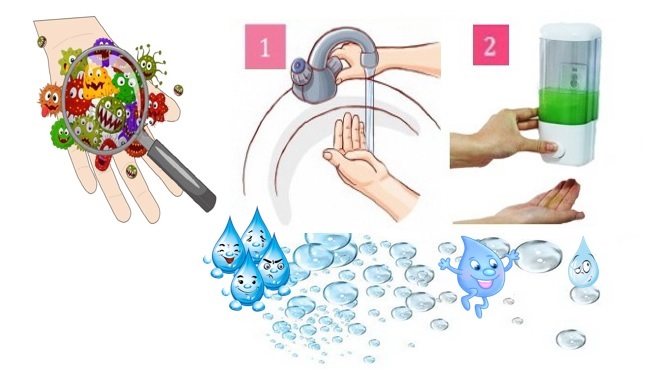 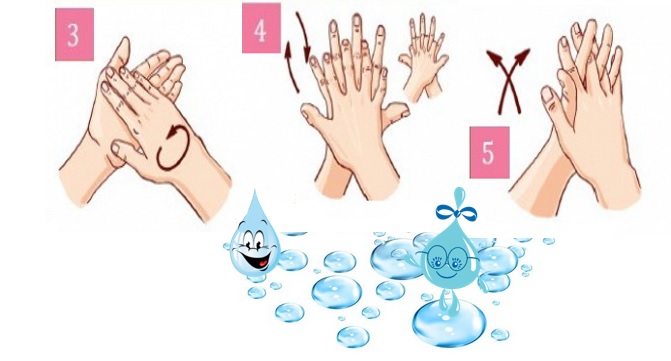 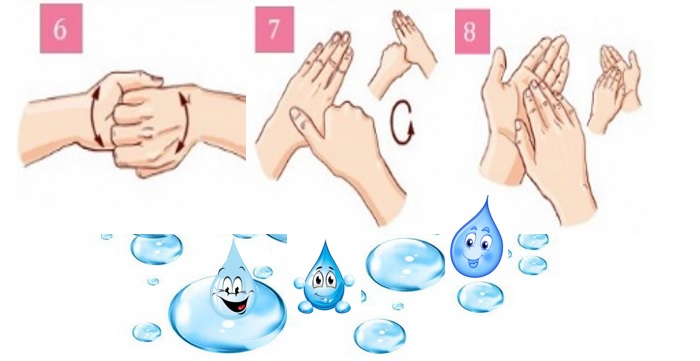 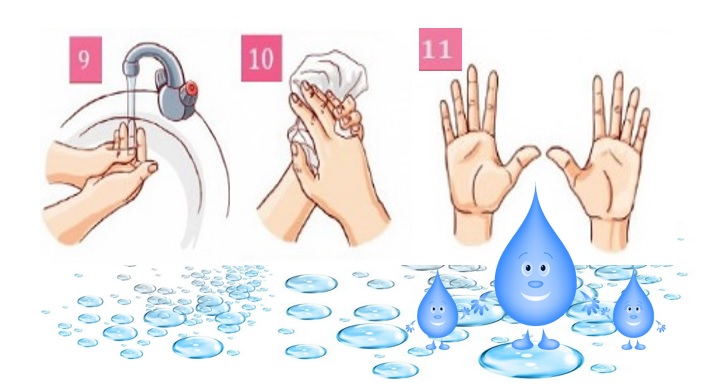 